Драматический театр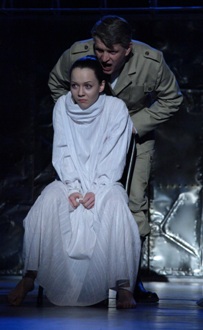 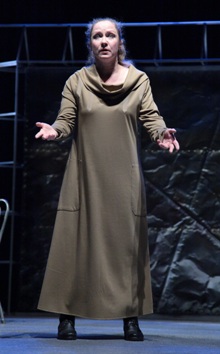 